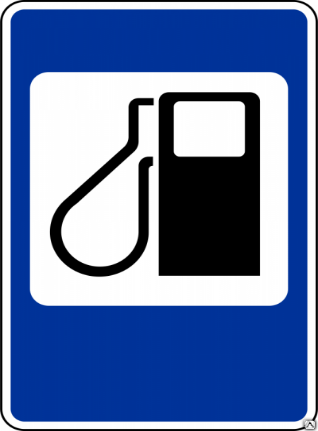 АВТОЗАПРАВКАКак называется основная дорога пешехода? 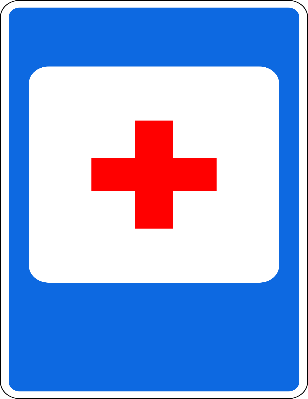 	МЕДПУНКТКраской какого цвета наносят горизонтальную дорожную разметку?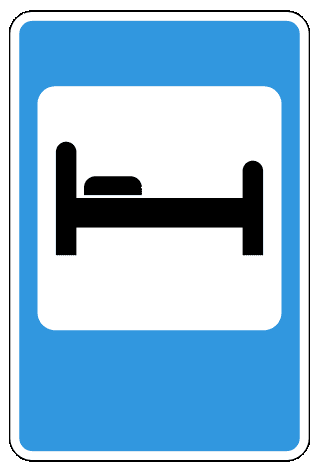 ГОСТИНИЦАКак ещё называют водительское удостоверение?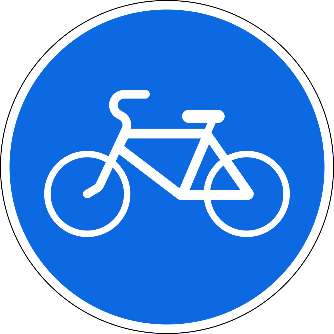 ВЕЛОСИПЕДНАЯ ДОРОЖКАКак называют неровности на дороге для снижения скорости автомобиля?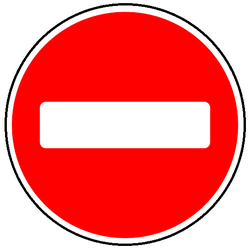 ВЪЕЗД ЗАПРЕЩЁНКакой формы в России запрещающие дорожные знаки?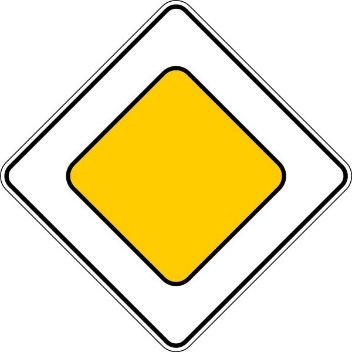 ГЛАВНАЯ ДОРОГАМесто пересечения улиц.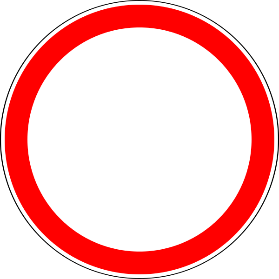 ДВИЖЕНИЕ ЗАПРЕЩЕНОМесто ожидания автобуса?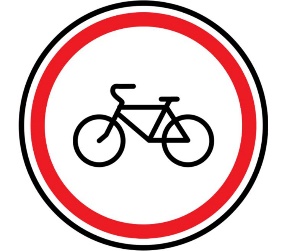 ДВИЖЕНИЕ НА ВЕЛОСИПЕДЕ ЗАПРЕЩЕНОС какого возраста можно ездить на велосипеде по проезжей части?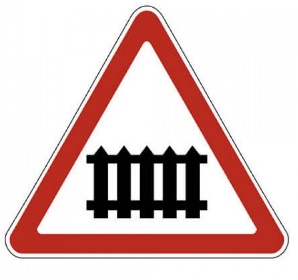 ЖЕЛЕЗНОДОРОЖНЫЙ ПЕРЕЕЗД СО ШЛАГБАУМОМС какого возраста разрешено сидеть рядом с водителем?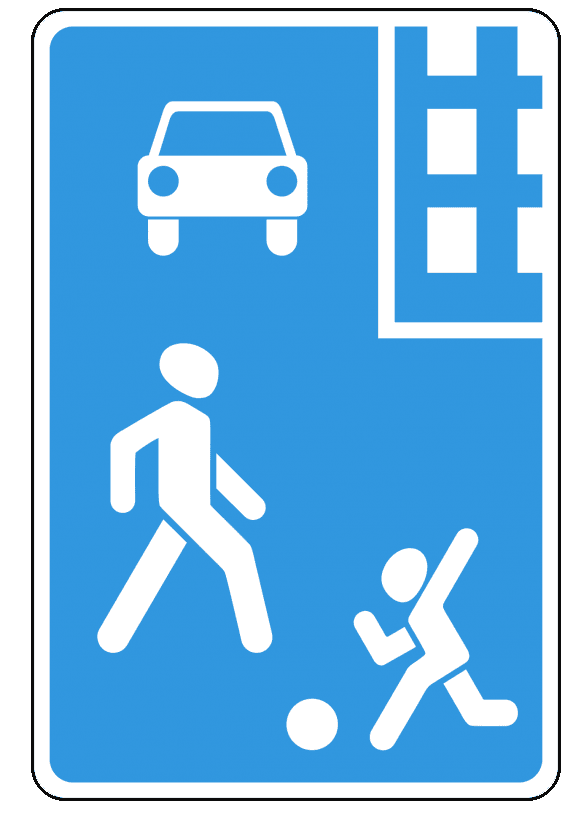 ЖИЛАЯ ЗОНАЧто делает красный человечек светофора: стоит или идёт?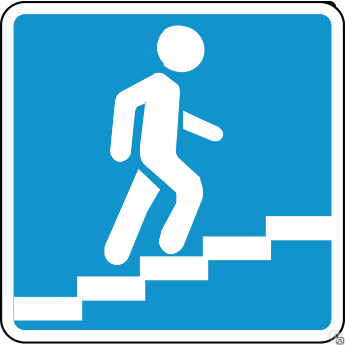 НАДЗЕМНЫЙ ПЕРЕХОДКак называется полосатое орудие труда инспектора ГАИ?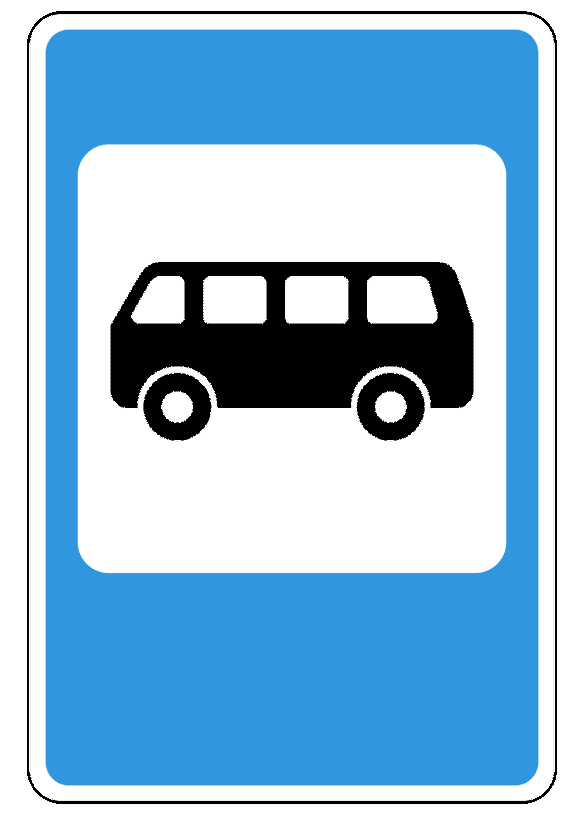 АВТОБУСНАЯ ОСТАНОВКАС какой стороны нужно обходить автобус?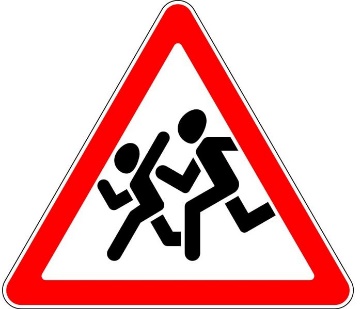 ОСТОРОЖНО, ДЕТИ!Как называется дом для автомобиля?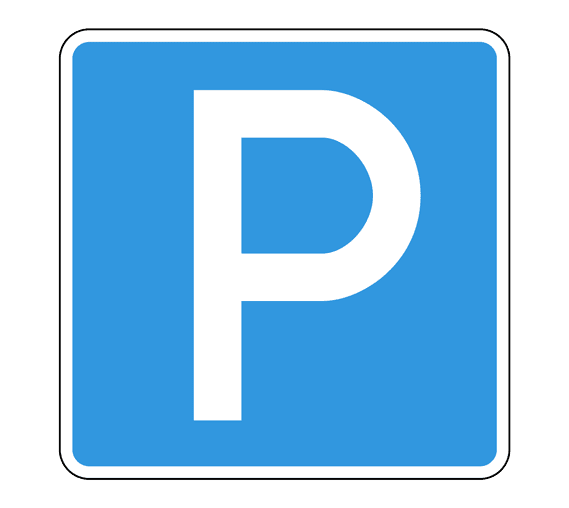 МЕСТО ДЛЯ СТОЯНКИУстройство для остановки автомобиля.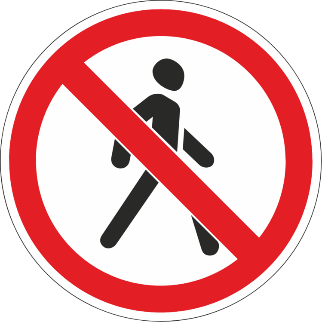 ДВИЖЕНИЕ ПЕШЕХОДОВ ЗАПРЕЩЕНОЕсли светофор сломался, кто регулирует движения на перекрестке? 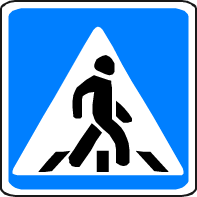 ПЕШЕХОДНЫЙ ПЕРЕХОДКак в народных кругах называется размеченный пешеходный переход?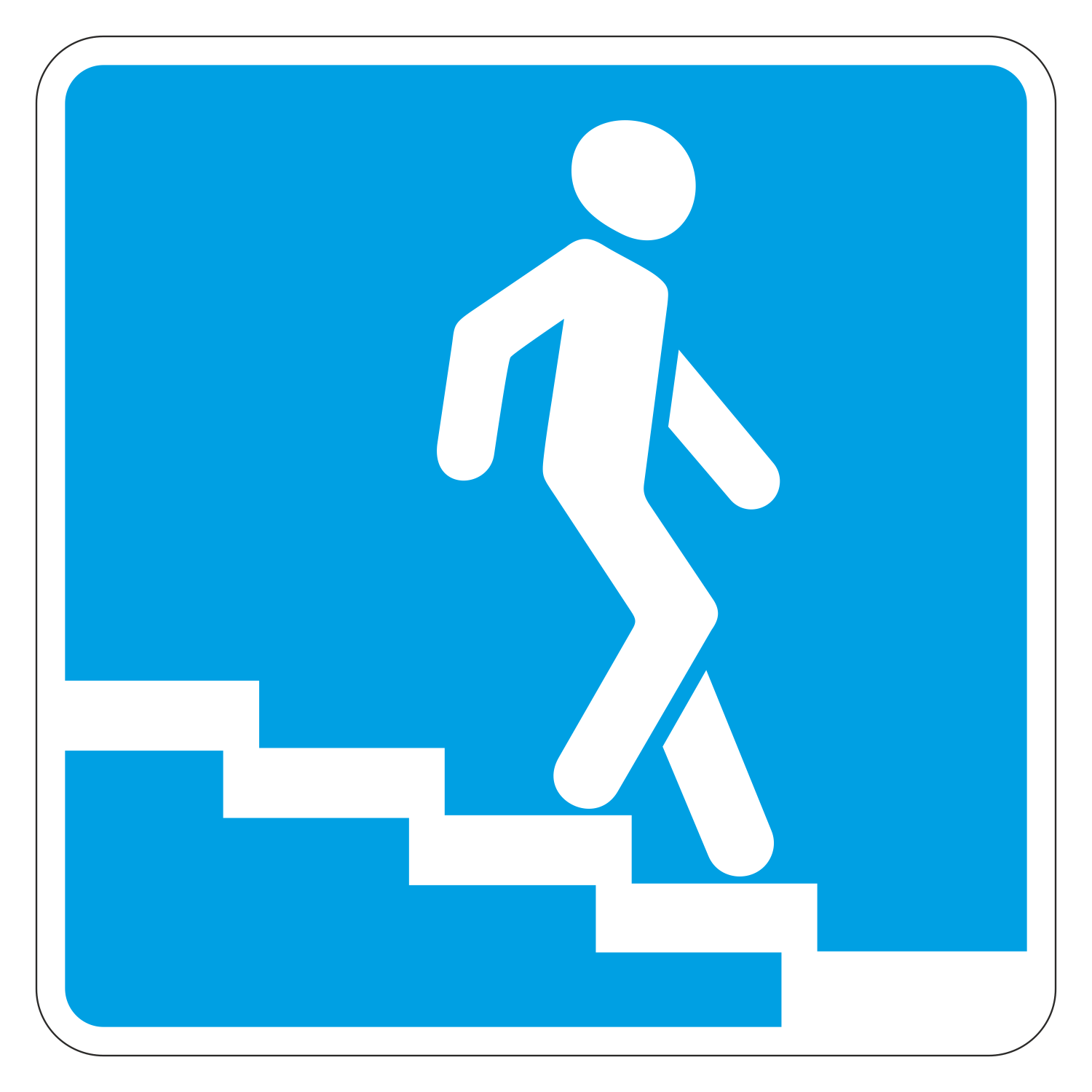 ПОДЗЕМНЫЙ ПЕРЕХОДКакие виды транспорта, кроме наземного, вы еще знаете?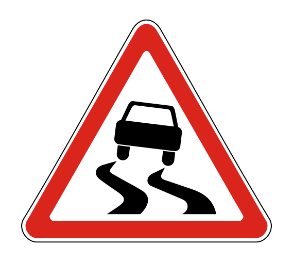 СКОЛЬЗКАЯ ДОРОГАЧеловек, управляющим транспортным средством?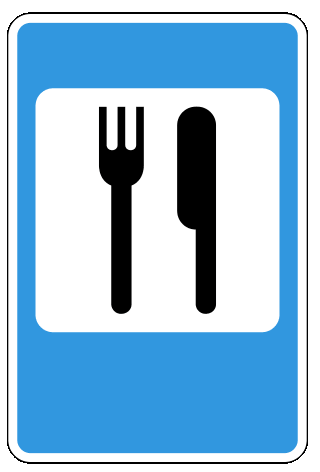 ПУНКТ ПИТАНИЯКакие пешеходные переходы вы знаете?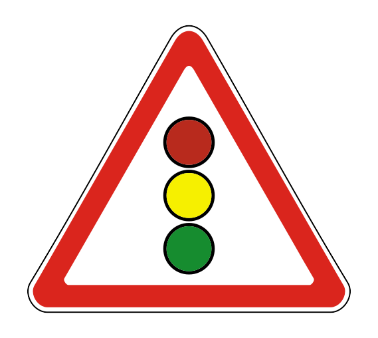 СВЕТОФОРНОЕ РЕГУЛИРОВАНИЕНа какой сигнал светофора можно переходить улицу?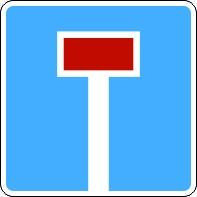      ТУПИККак нужно смотреть по сторонам, когда переходишь дорогу?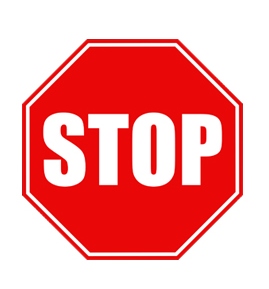 СТОП Какой цвет светофора обозначает команду «Приготовиться к движению»?праваПравильно +1Неправильно -1белогоПравильно +1НеправильнотротуарПравильно +1НеправильноперекрёстокПравильно +1Неправильно -1круглыеПравильно +1Неправильнолежачий полицейскийПравильно +1НеправильноС 12 летПравильно +1Неправильно -1С 14 летПравильно +1НеправильноостановкаПравильно +1НеправильносзадиПравильно +1Неправильно -1жезлПравильно +1НеправильностоитПравильно +1НеправильнорегулировщикПравильно +1Неправильно -1тормозПравильно +1НеправильногаражПравильно +1НеправильноводительПравильно +1Неправильно -1Водный, подземный, воздушныйПравильно +1НеправильнозебраПравильно +1НеправильноСначала налево, потом направоПравильно +1Неправильно -1На зелёныйПравильно +1НеправильноНаземный, подземный, надземныйПравильно +1НеправильножёлтыйПравильно +1Неправильно -1